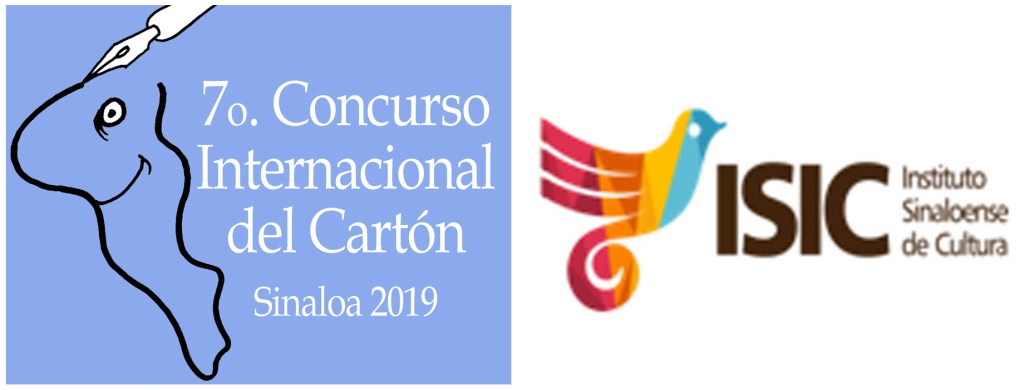 Nombre / NameFecha de nacimiento / Date of BirthDirección / AddressDirección de E-mail / E-mail addressNúmero de trabajos  / Number of entries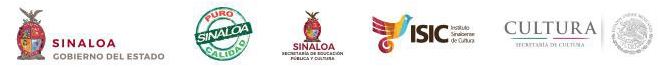 